ПРОЕКТ                                                                                    УТВЕРЖДЕНО                                                                                  Постановление                                                                                  Совета Министров                                                                                  Республики Беларусь                                                                                               № НАЦИОНАЛЬНЫЙ ПЛАН ДЕЙСТВИЙ ПО ВНЕДРЕНИЮ ПРИНЦИПОВ ЗЕЛЕНОЙ ЭКОНОМИКИ В ОТРАСЛЯХ НАРОДНОГО ХОЗЯЙСТВА РЕСПУБЛИКИ БЕЛАРУСЬ ДО 2020 ГОДА.ГЛАВА 1ОБЩИЕ ПОЛОЖЕНИЯНациональный план действий по внедрению принципов зеленой экономики в отраслях народного хозяйства Республики Беларусь до 2020 года (далее – Национальный план) разработан в соответствии с основными положениями Программы социально-экономического развития Республики Беларусь на 2016 – 2020 годы (одобрены протоколом заседания Совета Министров Республики Беларусь 
от 9 апреля 2016 г. № 2).При подготовке Национального плана учитывались:Директива Президента Республики Беларусь от 14 июня 2007 г. №3 «О приоритетных направлениях укрепления экономической безопасности государства» (Национальный реестр правовых актов Республики Беларусь, 2007 г., № 146, 1/8668; Национальный правовой Интернет-портал Республики Беларусь, 28.01.2016, 1/16252);Государственная программа развития Белорусской энергетической системы на период до 2016 года, утвержденная постановлением Совета Министров Республики Беларусь 29 февраля 2012 г. № 194 (Национальный правовой Интернет-портал Республики Беларусь, 19.03.2012, N 32, 5/35381);Программа развития промышленного комплекса Республики Беларусь на период до 2020 года, утвержденная постановлением Совета Министров Республики Беларусь от 5 июля 2012 г. № 622 (Национальный правовой Интернет-портал Республики Беларусь, 25.07.2012, 5/35993);Указ Президента Республики Беларусь от 23 февраля 2016 г. № 78 «О мерах по повышению эффективности социально-экономического комплекса Республики Беларусь» (Национальный правовой Интернет-портал Республики Беларусь, 24.02.2016, 1/16297);Указ Президента Республики Беларусь от 23 марта 2016 г. № 106 «О государственных программах и оказании государственной финансовой поддержки» (Национальный правовой Интернет-портал Республики Беларусь, 26.03.2016, 1/16339);Программа деятельности Правительства Республики Беларусь на 2016 – 2020 годы, утвержденная постановлением Совета Министров Республики Беларусь от 5 апреля 2016 г. № 274 (Национальный правовой Интернет-портал Республики Беларусь, 15.04.2016, 5/41945);Послание Президента Республики Беларусь Лукашенко А.Г. белорусскому народу и Национальному собранию Республики Беларусь от 21 апреля 2016 г.;Программа социально-экономического развития Республики Беларусь на 2016 – 2020 годы, утвержденная Указом Президентом Республики Беларусь от _________ №________;Национальная стратегия устойчивого социально-экономического развития Республики Беларусь на период до 2030 года, одобренная протоколом заседания Президиума Совета Министров Республики Беларусь от 10 февраля 2015 г. № 3;Система мер по укреплению технологического потенциала национальной экономики, позволяющих обеспечить ее функционирование на экологических «зеленых» принципах, утвержденная Заместителем Премьер-министра Русым М.И. 
10 июля 2012 г. № 06/214-186.Для целей настоящего Плана применяются следующие основные термины и их определения:зеленая экономика – это модель организации экономики, направленная на достижение целей социально-экономического развития при существенном сокращении экологических рисков и темпов деградации окружающей среды;зеленые закупки – система закупок (процесс), в которой потребности в товарах, работах и услугах рассматривается с учетом соотношения цены и качества на протяжении всего их жизненного цикла и влияния на окружающую среду; органическое производство – форма ведения сельского, лесного, рыбного хозяйства, без использования синтетических удобрений, пестицидов, регуляторов роста растений, кормовых добавок; органическая продукция − продукция сельского, лесного, рыбного хозяйства, продукты питания, напитки, полученные в результате органического производства;экоинновация – форма инновации, направленная на повышение устойчивости к нагрузке на окружающую среду или достижение наиболее эффективного и ответственного использования природных ресурсов;экологическая сертификация продукции (экологическая маркировка продукции, экомаркировка) – подтверждение соответствия продукции экологическим критериям, установленным в соответствующих технических нормативных правовых актах, проводимое аккредитованным органом по экологической сертификации продукции.Угрозы сокращение природных ресурсов и снижение качества окружающей среды являются одним из главных препятствий устойчивого экономического роста. Для гармонизации экономических и экологических интересов разработан Национальный план.Национальный план будет основывается на следующих принципах:экологической и экономической устойчивости производства и потребления;включения экологических и социальных ценностей в систему экономического учета и принятия управленческих решений;приоритетности «зеленых» инструментов и подходов в достижении целей устойчивого и социально-экономического развития.Стратегической целью Национального плана является формирование комплекса мер по приоритетным направлениям в соответствии с Основными положениями программы социально-экономического развития Республики Беларусь на 2016 – 2020 годы, принятыми на пятом Всебелорусском собрании, включая повышение качества жизни населения на основе роста конкурентоспособности экономики, привлечения инвестиций и инновационного развития.Внедрение принципов зеленой экономики, направлено на повышение потенциала белорусской экономики, регионального развития и улучшения качества основных компонентов окружающей среды и предполагает решение следующих задач:определение предпосылок и необходимых условий для внедрения принципов зеленой экономики в Республике Беларусь;разработка системы критериев для оценки эффективности экономической деятельности в соответствии с принципами зеленой экономики;определение перечня приоритетных для зеленой экономики отраслей и сфер деятельности;формирование комплекса институциональных и отраслевых мероприятий по реализации концепции зеленой экономики.Вектор зеленой экономики является определяющим для ряда государств, в том числе Германией, Данией, Швецией, Кореей, Казахстаном и многими другими.С учетом национальных особенностей и глобальных вызовов государства определяют зеленую экономику как стратегический приоритет. В основе данного приоритета находится следующая матрица политик. 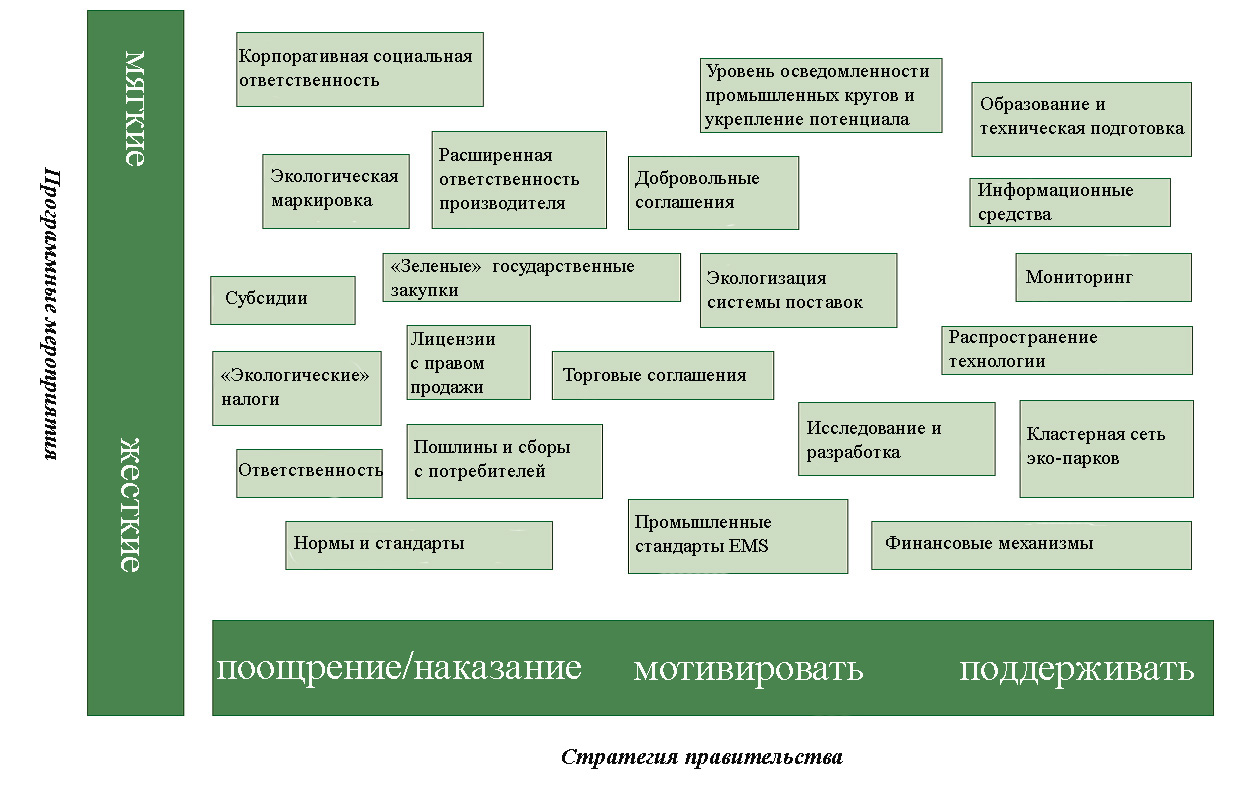 Результатом эффективной реализации Национального плана будет поэтапная трансформация национальной экономики, основанная на внедрении принципов зеленой экономики и достижении целей устойчивого развития. ГЛАВА 2 АКТУАЛЬНЫЕ ТЕНДЕНЦИИ РАЗВИТИЯ ЗЕЛЕНОЙ ЭКОНОМИКИПриверженность Республики Беларусь принципам зеленой экономики закреплена в общегосударственных программных документах, включая Национальную стратегию устойчивого развития до 2030 года.В качестве основной цели первого этапа Национальной стратегии устойчивого развития до 2030 года (2016 – 2020 годы) рассматривается переход к качественному сбалансированному росту экономики на основе ее структурно-институциональной трансформации с учетом принципов зеленой экономики, приоритетного развития высокотехнологичных производств, которые станут основой для повышения конкурентоспособности страны и качества жизни населения. Основная цель второго этапа (2021 – 2030 годы) – переход к сильной устойчивости развития и достижение высокого качества человеческого развития на основе дальнейшего становления зеленой экономики, ускоренного развития высокотехнологичных производств.Основополагающие положения экономии и бережливости, согласующиеся с принципами зеленой экономики закреплены директивой Президента Республики Беларусь от 14 июня 2007 г. № 3 «Экономия и бережливость – главные факторы экономической безопасности государства», с учетом которых разработаны различные программные документы.В целях выполнения международных обязательств по переходу на зеленую модель экономики, сформулированных в Декларации Седьмой конференции министров «Окружающая среда для Европы» и итоговом документе «Рио+20», разработана и реализуется утвержденная Заместителем Премьер-министра Русым М.И. 10 июля 2012 г.
№ 06/214-186 Система мер по укреплению технологического потенциала национальной экономики, позволяющих обеспечить ее функционирование на экологических «зеленых» принципах (далее – Система мер). В 2015 году Республика Беларусь на 70-й сессии Генеральной Ассамблеи ООН взяла на себя обязательства по реализации целей устойчивого развития. В апреле 2016 года Республикой Беларусь подписано Парижское соглашение, принятое 12 декабря 2015 года на Конференции Сторон Рамочной конвенции Организации Объединенных Наций об изменении климата.Республика Беларусь выделяется на фоне стран Восточной Европы богатым природным потенциалом, культурой и человеческими ресурсами. В Беларуси высоко развиты промышленность и сельское хозяйство, которые являются основой экономики, но при этом оставляют значительный экологический след. Улучшение состояние окружающей среды и устойчивое управление природными ресурсам входят в число основных долгосрочных приоритетов национальной политики.Согласно международным оценкам индекс экологической эффективности Беларуси на 2016 год составляет 82,3 % 
(занимает 35 место из 180 стран). Вместе с тем, Республика Беларусь продолжает сталкиваться с рядом взаимосвязанных экологических и экономических проблем, такими как изменение климата, образование и накопление отходов, деградация экосистем, загрязнение атмосферного воздуха и водоемов, сокращение биологического разнообразия. Наиболее актуальные следующие проблемы:загрязнение более 20 % территории республики радионуклидами в результате аварии на Чернобыльской АЭС;высокий удельный вклад транспорта в загрязнение атмосферного воздуха (в Беларуси вклад передвижных источников в загрязнение воздуха достигает 70 %, тогда как в среднем в мире данный показатель не превышает 20 %);интенсивная трансформация естественных экосистем в результате крупномасштабного осушения заболоченных земель, что приводит к потере биоразнообразия, деградации земель, обмелению рек, нарушению водного режима, процессов самоочищения водоемов и прочее;накопление отходов (в первую очередь отходы производства калийных и фосфорных удобрений);неблагоприятное воздействие сельского хозяйства на естественные природные комплексы (использование пестицидов, минеральных удобрений, загрязнение территорий навозными стоками);сравнительно высокое потребление энергии (энергоемкость ВВП в Беларуси в 1,5 – 2 раза выше, чем в странах Западной Европы);нестабильная динамика основных экономических показателей, включая уровень ВВП, производительность труда, объем инвестиций, доходы населения;медленное обновление технологий, несовершенная отраслевая и технологическая структура экономики, преобладание производств традиционного типа при незначительной доле инновационного сектора. В Беларуси скорость обновления основных средств в 2 и более раз ниже, чем в США, Японии, странах Западной Европы;региональные диспропорции в социально-экономическом развитии, наличие ряда проблемных регионов и населенных пунктов (особенно это касается ряда малых городских поселений в Витебской, Гомельской, Могилевской областях). Разница в средних зарплатах между самыми бедными районами (Шарковщина, Миоры, Мстиславль, Хотимск) и самыми богатыми (Солигорск, Минск) достигает 2,5 и более раз;недостаточное развитие малого и среднего бизнеса, который играет решающую роль в развитии зеленой экономики. В Беларуси вклад малых и средних предприятий в ВВП не превышает 30 %, тогда как в Европейских странах, США и Японии этот показатель составляет от 50 % до 75 %;нестабильное финансовое состояние реального сектора экономики и общий дефицит доступных финансовых ресурсов, что сдерживает инвестиционные возможности. Рентабельность активов организаций снизилась с 2011 по 2015 г. более чем в 2 раза и не превышает 2 %. Доля проблемных активов в банковской сфере достигает 20 %, уменьшая ресурсы, доступные для инвестирования в зеленую экономику;высокая зависимость от импорта сырьевых и топливно-энергетических ресурсов;недостаточно эффективная система господдержки экономики.Нерациональное использование природных ресурсов не только подрывает устойчивость экосистем к внешним воздействиям, но и приводит к последствиям (как прямым так и косвенным) для здоровья и уровня жизни людей. По прогнозам Организации экономического сотрудничества и развития загрязнение воздуха может стать причиной от 6 до 9 млн преждевременных смертей уже к 2060 году и обойдется мировой экономике в 1 % ВВП ($ 2,6 трлн) в год. Экономические последствия отразятся главным образом на Китае, России, Индии, Корее и на странах Восточной Европы и Каспийского региона. В условиях растущего спроса во всем мире на такие ресурсы, как продовольствие, энергию и воду, делает необходимым гораздо эффективнее использовать природные ресурсы и поддерживать экосистемы, являющие источниками этих ресурсов. Международные организации рассматривают зеленую экономику как стратегических метод решения системных проблем деградации окружающей среды, а также задач обеспечения безопасности природных ресурсов, занятости и конкурентоспособности. ГЛАВА 3 ПРИОРИТЕТНЫЕ НАПРАВЛЕНИЯ ВНЕДРЕНИЯ ПРИНЦИПОВ ЗЕЛЕНОЙ ЭКОНОМИКИ В ОТРАСЛЯХ ЭКОНОМИКИ РЕСПУБЛИКИ БЕЛАРУСЬРазвитие зеленой экономики в республике подразумевает решение экологических проблем при одновременном обеспечении экономической безопасности, социальной стабильности и формировании дополнительных условий для возобновления устойчивого экономического роста.Во многих отраслях экономики имеются широкие возможности и реальная потребность в модернизации технологических процессов, внедрения инновационных зеленых технологий, позволяющих повысить экологическую устойчивость экономики и увеличить занятость населения за счет улучшения условий труда. К таким отраслям относятся сельское и лесное хозяйство, энергетика и транспорт, промышленная сфера (прежде всего машиностроение), строительная отрасль, а также сфера утилизации и переработки отходов.МИНСЕЛЬХОЗПРОДСельское хозяйство является одним из крупнейших источников выброса парниковых газов (21 %), основным потребителем и одним из основных загрязнителей водных ресурсов, а также оказывает значительное влияние на деградацию земель и сокращения биоразнообразия.Внедрение органического сельского хозяйства позволит обеспечить снижение уровня воздействия на окружающую среду, а также будет способствовать развитию крестьянского (фермерского) хозяйства (повышение занятости населения в аграрных регионах).МИНТРАНС, МИНПРИРОМ, МИНЭНЕРГО Значительным потенциалом использования инноваций обладают энергетическая и транспортные отрасли. Трансформация отраслей национальной экономики должна происходить с учетом основных международных тенденций, являющихся в настоящее время добровольными. В настоящее время ЕС стремится сократить выбросы парниковых газов, увеличивая долю возобновляемой энергии минимум. Еврокомиссия предложила к 2050 году запретить использование в городах автомобилей с бензиновым двигателем. Некоторые европейские страны определили рубеж по запрету автомобилей с бензиновым двигателем к 2030 году. Данные меры, в перспективы могут быть направлены на ограничения продукции импорта продукции. Кроме того приобретает популярность добровольная сертификация климатически нейтральной продукции. Обладателями таких сертификатов являются такие крупные фирмы как ИКЕА, ЭРИКСОН и многие другие. Внедрение электрического транспорта позволит уменьшить выбросы загрязняющих веществ, парниковых газов, а также позволит развить новое направление автотранспортной промышленности республики, повысить ее экспортный потенциал.Наблюдаются тенденции изменения отношения к использованию личного автотранспорта (особенно среди молодежи), растет популярность велосипедов и общественного транспорта. Однако требуются более серьезные изменения в организации грузовых и пассажирских перевозок. Решающий фактор всех производственных процессов - это эффективность всех используемых факторов, особенно энергоисточников. (выпуск электротранспорта и создание соответствующей инфраструктуры и др)МИНСТРОЙАРХИТЕКТУРЫСтроительная отрасль также обладает значительным потенциалом по повышению энергоффективности и сокращению выбросов. Для строительства энергоэффективных и ресурсоэффективных зданий требуется повышение квалификации, сертификация строительных организаций, инвестирование в модернизацию зданий, что будет способствовать росту занятости в строительной и промышленной отраслях.Внедрение концепции устойчивых «умных» городов (на примере городов спутников г. Минска) в градостроительную политику, позволит улучшить состояние окружающей среды и условия проживания населения.МИНЖИЛКОМХОЗПараллельно с ростом промышленности будет продолжать расширяться деятельность по переработке отходов. Инвестиции в данную отрасль позволят повысить занятость населения и уменьшить влияние на окружающую среду, прежде всего за счет сокращения площади земель под полигонами отходов.ГКНТНаправление экологических инноваций – перспективный вектор, который связан с возникновением новых видов экономической деятельности или даже новых отраслей экономики. Применение «наилучших доступных технических методов» для улучшения работы, направленной на повышение потребления новейших технологий, работ и услуг, а также предоставление стимула государственным и частным усилиям в сфере научных исследований и технических инноваций, которые необходимы для развития и внедрения новейших технологий, систем и бизнес-моделей, которые ускорятся и снизят затраты на переход к низкоуглеродной, ресурсоэффективной, безопасной и устойчивой экономике.Развитие, трансфер экоинноваций представляет новое «окно возможностей» для «зеленого» экономического роста и вклада в глобальное устойчивое развитие.Опыт других стран демонстрирует активное развитие и использование экомаркировки при производстве товаров, работ, услуг, внедрение которой рассматривается в качестве элемента продвижения принципов зеленой экономики. Введение добровольной экомаркировки продукции стимулируется рынком в условиях развития зеленых государственных закупок, органического производства, эко-инноваций и т.д.МИНПРИРОДЫ, ГОССТАНДАРТВ Беларуси на уровне программных документов политик вопрос об экомаркировке упоминается в Программе развития промышленного комплекса Республики Беларусь на период до 2020 годаОсновными проблемами успешного внедрения в республике системы экологической маркировки продукции являются отсутствие мотивации и заинтересованности производителей в получении экологического знака соответствия. Кроме того, особенностью установления экологических критериев к продукции в Беларуси являются их слишком высокие для условий республики показатели. В тоже время следует отметить, что развитие экомаркировки является стимулом продвижения продукции белорусских производителей на зарубежные рынки, повышения конкурентоспособности отечественных товаров, их экологичности на всех этапах жизненного цикла. Законодательство, обеспечивающее развитие экомаркировки в Республике Беларусь должно учитывать два фактора:возможность присвоения экологического знака ЕС для предприятий, производящих продукцию в Беларуси с высокими экологическими характеристиками, которая может продаваться на рынке ЕС (для реализации этой возможности республике необходимо создание консультативных центров); формирование системы присвоения национального экологического знака в Беларуси (внедрение национального экологического знака должно происходить с учетом уровня развития отечественной продукции, поэтому в краткосрочной перспективе экологические критерии не должны быть слишком жесткими). МАРТДля успешного развития системы экологической маркировки необходимо внедрение системы «зеленых» закупок, которые в свою очередь стимулируют внедрение инновационных технологий различных отраслях, в том числе и в области переработки вторичных материальных ресурсов. С целью продвижения «зеленых» государственных закупок на нормативном правовом уровне следует определить категории товаров, работ, услуг, подпадающих под требования о проведении таких закупок, определить квалификационные требования к товарам, работам, услугам. МИНПРИРОДЫ, МИНЛЕСХОЗ, УПРАВДЕЛАМИРазвитие зеленой экономики предполагает развитие рынка экосистемных услуг по основным 4 направлениям, для которых реально использование компенсационных платежей и создание рынков:услуги по обеспечению пресной водой; услуги по поглощению углерода (сохранение существующего лесного покрова, лесонасаждения);услуги по сохранению биоразнообразия (сохранение конкретных экосистем, видов растений и животных, биотопов, генетического разнообразия);услуги по сохранению эстетических свойств ландшафтов. Внедрение экосистемных услуг в национальную практику предполагает определенные шаги в области совершенствования законодательства.ГЛАВА 4КРИТЕРИИ ОЦЕНКИ СООТВЕТСТВИЯ ЭКОНОМИЧЕСКОЙ ДЕЯТЕЛЬНОСТИ ПРИНЦИПАМ ЗЕЛЕНОЙ ЭКОНОМИКИРазвитие зеленой экономики в республике требует формирования соответствующей системы оценки, которая позволит измерять параметры зеленой экономики, уровень ее эффективности, определять степень соответствия экономической деятельности принципам зеленой экономики в целом.Набор критериев и показателей, положенный в основу такой системы оценки, должен учитывать рекомендации ОЭСР, быть увязан с целями устойчивого развития и служить ядром формирования интегрированной системы эколого-экономического учета в республике. Существующая на современном этапе информационная база не позволяет использовать систему оценки, которая будет в полной мере соответствовать требованиям зеленой экономики.Для целей настоящего Плана выделены три уровня критериев соответствия экономической деятельности принципам зеленой экономики.Первый тип включает критерии, с помощью которых может быть дана интегральная оценка соответствия экономической деятельности зеленым принципам. В качестве такого универсального показателя Планом предусмотрено использование коэффициента соотношения трудовых и материальных затрат в стоимости продукции.Материальные затраты условно определяют уровень потребления природного вещества и энергии и в агрегированном виде выражают степень воздействия на окружающую среду, включая все стадии жизненного цикла. Трудовые затраты (сумма оплаты труда и отчислений в фонд социального страхования) условно характеризуют в денежном измерении занятость населения, выражая тем самым один из главных приоритетов «зеленой» экономики. Коэффициент соотношения трудовых и материальных затрат позволяет провести сравнительную оценку соответствия отельных видов деятельности (производств) принципам зеленой экономики и таким образом определить приоритеты для государственной поддержки.Второй тип критериев используется для оценки эффективности работы руководителей (крупных отраслей, регионов). Степень соответствия принципам зеленой экономики определяется на основе динамики развития зеленых сфер деятельности, а также динамики использования природных ресурсов (загрязнения окружающей среды) в сравнении с динамикой экономических показателей. Третий тип показателей является максимально конкретным и соотносится с определенной технологией, отраслью, производством, сферой государственного управления. Базой для таких показателей является перечень мероприятий, определенных настоящим планом.Система критериев соответствия экономической деятельности принципам зеленой экономики, принятая для целей настоящего плана, представлена в приложении 2.ГЛАВА 5РЕСУРСНОЕ ОБЕСПЕЧЕНИЕ НАЦИОНАЛЬНОЙ ПРОГРАММЫНа реализацию мероприятий Национального плана не предусматривается выделение средств республиканского и местных бюджетов. Будут реализованы в рамках утвержденных государственных и региональных программ на 2016 – 2020 годы в пределах запланированного финансирования, привлечения внебюджетных средств и иностранных финансовых ресурсов.Приложение 1к Национальному плану действий по внедрению принципов зеленой экономики в отраслях народного хозяйства Республики Беларусь до 2020 годаМероприятия по выполнению национального плана действий 
по внедрению принципов зеленой экономики в отраслях
народного хозяйства Республики Беларусь до 2020 годаПриложение 2к Национальному плану действий по внедрению принципов зеленой экономики в отраслях народного хозяйства Республики Беларусь до 2020 годаСистема критериев оценки соответствия экономической деятельности зеленым принципам №
п/пНаименование мероприятийСрок выполнения, годыИсполнителиИнституциональная деятельность Институциональная деятельность Институциональная деятельность 1Внесение изменений и дополнений в Закон Республики Беларусь «О государственных закупках товаров (работ, услуг)» в части государственных «зеленых» закупок» 2017 – 2018МАРТ2Подготовка и принятие нормативных правовых актов о внедрении экомаркировки, проработка предложений по введению механизмов стимулирования экологической сертификации2017 – 2020МИНПРИРОДЫ, 
ГОССТАНДАРТ3Внесение изменений в Закон Республики Беларусь «О государственной инновационной политике и инновационной деятельности в Республике Беларусь», вводящих определение экологических инноваций, как особого вида инновационной деятельности 2017ГКНТ, МИНПРИРОДЫ4Разработка Закона Республики Беларусь «О производстве и обороте органической сельскохозяйственной продукции и сырья»2017МИНСЕЛЬХОЗПРОД, МИНПРИРОДЫ5Разработка политики увеличения доли зеленых кредитов в кредитном портфеле белорусских банковНАЦБАНК, МИНФИН6Разработка нормативной правовой базы для использования зеленых облигаций в качестве инструмента финансирования зеленых инвестиционных проектов МИНФИН, НАЦБАНКИнновационная деятельностьИнновационная деятельностьИнновационная деятельность7Поиск и поддержка конкурентоспособных отечественных разработок в области «зеленой» экономики2017 – 2020ГКНТ, НАН БЕЛАРУСИ, МИНЭКОНОМИКИ, МИНПРИРОДЫ8Разработка инструментов финансового стимулирования развития и поддержки экоинноваций2017 – 2018ГКНТ, НАН БЕЛАРУСИ , МИНЭКОНОМИКИ, МИНПРИРОДЫ9Создание национального центра по ресурсоэффективному и чистому производству (содействие развитию аудита потребления ресурсов на предприятиях республики и оказания им консультативной помощи)2017 – 2018 МИНЭКОНОМИКИ, МИНПРИРОДЫ, МИНОБРАЗОВАНИЕ, 
ГУО ИБМТ БГУ10Создание лаборатории оценки энерго- и ресурсоэффективности2018МИНЭКОНОМИКИ, МИНПРИРОДЫ, МИНОБРАЗОВАНИЕ, 
ГУО ИБМТ БГУ
ГОССТАНДАРТ11Стимулирование создания в основных промышленно-развитых городах (районах) клубов ресурсоэффективного и более чистого производства2017 – 2020 гг.ОБЛИСПОЛКОМЫ, МИНЭКОНОМИКИ, МИНПРИРОДЫ12Развитие системы сертификации климатической нейтральности предприятий по отраслям экономики:энергетика –3 предприятиятранспорт – 3 предприятиясельское хозяйство – жилищно-коммунальное хозяйство - пищевая и перерабатывающая промышленность – обрабатывающая промышленность2017 – 2020МИНПРИРОДЫВнешнеэкономическая деятельность и международное сотрудничествоВнешнеэкономическая деятельность и международное сотрудничествоВнешнеэкономическая деятельность и международное сотрудничество13Взаимодействие с Зеленым климатическим фондом, Климатическим инвестиционным фондом, Фондом нейтральной деградации земель по привлечению финансирования в Республику Беларусь  МИНПРИРОДЫ, МИДОТРАСЛЕВЫЕ МЕРОПРИЯТИЯОТРАСЛЕВЫЕ МЕРОПРИЯТИЯОТРАСЛЕВЫЕ МЕРОПРИЯТИЯЭнергетикаЭнергетикаЭнергетика14Разработка мер по замещению ископаемого топлива на электричество при обогреве зданий и помещений, подогреве воды по мере введения в эксплуатацию АЭСМИНЭНЕРГО15Разработка программы развития инфраструктуры для электромобильного транспорта МИНЖИЛКОМХОЗ 16Повышение энергоэффективности типового жилья за счет дополнительной теплоизоляции, 5 тыс. м22020МИНЖИЛКОМХОЗ17Создание пилотных «зеленых» районов в сфере электроэнергетики, энергоэффективности, сбора и утилизации отходов18Ведение обязательных критериев по энергоэффективности осветительных и электроприборов при проведении государственных закупок.МАРТ19Обеспечение теплосчетчиками жилых помещений с центральным отоплением в размере 50 % от общего количества жилых помещений с центральным отоплением2020МИНЖИЛКОМХОЗ20Обеспечение жилых помещений с центральным водоснабжением счетчиками расхода воды в размере 80 % от общего количества жилых помещений с центральным водоснабжением2020МИНЖИЛКОМХОЗ21Обеспечение охвата населения, которое имеет доступ к источникам  качественной питьевой воды, до уровня 95 % 2020МИНЖИЛКОМХОЗ22Обеспечение охвата населения централизованной канализацией до уровня 80%МИНЖИЛКОМХОЗ23Увеличение доли возобновляемых источников энергии в производстве электроэнергии до 6 %2020МИНЖИЛКОМХОЗ24Производство RDF-топлива из отходов производства и потребления2017 – 2020МИНСТРОЙАРХИТЕКТУРЫ, 
МИНЖИЛКОМХОЗ,
МИНЭНЕРГО25Создание локальных энергетических источников на местных видах топлива с учетом экономической целесообразности2017 – 2020ОБЛИСПОЛКОМЫЛесное хозяйствоЛесное хозяйствоЛесное хозяйство26Развитие действующих и создание новых экспортоориентированных производств по глубокой переработке древесного сырья, выпускающих продукцию с высокой добавленной стоимостью2017 – 202027Разработка предложений по улучшению инвестиционного климата в сфере устойчивого использования лесов с целью освоения их недревесных функций (экосистемные услуги леса, в том числе пищевые лесные ресурсы)2017МИНЛЕСХОЗ, 
МИНПРИРОДЫ, 
НАН БЕЛАРУСИ28Увеличение площади лесистости до ____ %2020МИНЛСХОЗ, 
ОБЛИСПОЛКОМЫСтроительствоСтроительствоСтроительство29Разработки мер, направленных на обеспечение строительства экологически безопасных, энергоэффективных и ресурсосберегающих зданий2018МИНСТРОЙАРХИТЕКТУРЫ30Ввод в эксплуатацию энергоэффективного жилья общей                                 площадью 10 тыс. м22020МИНСТРОЙАРХИТЕКТУРЫ31Внесение предложений по разработке плана и осуществлению преобразований по трансформации нескольких (2-3) пилотных сельских населенных пунктов в соответствии с принципами «зеленой» экономики: использование возобновляемых источников энергии, эффективное органическое сельское хозяйство, организация централизованного сбора, утилизации и переработки отходов, переход на замкнутые циклы2020МИНСТРОЙАРХИТЕКТУРЫТранспортТранспортТранспорт32Разработка и внедрение экономических стимулов, способствующих обновлению автотранспортного парка страны для физических и юридических лиц2017МИНТРАНС, 
МИНФИН, 
МИНЭКОНИМИКИ 33Рассмотрение вопроса о бесплатном размещении электромобилей на перехватывающих и городских парковках2017 –2018МИНТРАНС, 
МИНФИН, 
ОБЛИСПОЛКОМЫ, 
МИНСКИЙ ГОРИСПОЛКОМ34Внесение предложений по запуску в городах……… пилотных проектов по введению в эксплуатацию электромобилей и гибридных автомобилей, подключаемых к сети, включая поставок автотранспорта, создание соответствующей инфраструктуры в достаточном объеме (автомобильных электрических станций) и частичное использование «чистой» энергии из возобновляемых источников энергии для обеспечения зарядки автомобилей2018МИНТРАНС, ОБЛИСПОЛКОМЫ, 
МИНСКИЙ ГОРИСПОЛКОМ35Создание парка электробусов в системе городского общественного транспорта2020МИНТРАНС, 
ОБЛИСПОЛКОМЫ, 
МИНСКИЙ ГОРИСПОЛКОМ36Организация использования топливных добавок к дизельному топливу, снижающих его расход, в подведомственных организациях2020МИНТРАНС37Увеличение производства автомобилей (двигателей), соответствующих стандартам ЕВРО-5?… до 60% от общего объема выпуска2020Органическое сельское хозяйствоОрганическое сельское хозяйствоОрганическое сельское хозяйство38Создание специализированных зон производства органической  продукции2020МИНСЕЛЬХОЗПРОД, 
ОБЛИСПОЛКОМЫ39Разработка государственных стандартов на продукцию органического  сельскохозяйственного производства в соответствии с международными требованиями2018 – 2020ГОССТАНДАРТ, МИНСЕЛЬХОЗПРОД40Совершенствование системы выращивания и содержания сельскохозяйственных животных, а также возделывания и защиты сельскохозяйственных растений2018МИНСЕЛЬХОЗПРОД, 
НАН БЕЛАРУСИ41Совершенствование системы профессионального образования сельскохозяйственных работников в области экологизации производства, получении биологически безопасной сельскохозяйственной продукции, стандартизации и маркировки продовольствия, использования новейших ресурсоэффективных технологий и техники 2017МИНСЕЛЬХОЗПРОД, МИНОБРАЗОВАНИЕ42Организация органического земледелия на площади 10 тыс. га.2020МИНСЕЛЬХОЗПРОД, ОБЛИСПОЛКОМЫИнформационные, образовательные мероприятияИнформационные, образовательные мероприятияИнформационные, образовательные мероприятия43Внесение предложений по организации обучающих семинаров по зеленой экономике для специалистов местных исполнительных и распорядительных органов2017 – 2020МИНПРИРОДЫ44Внесение предложений по организации курсов повышения квалификации по вопросам зеленой экономики для государственных служащих2017 – 2020АУППРБ45Разработка и включение в учебные программы подготовки специалистов, а также переподготовки и повышения квалификации специалистов технических и экономических (управленческих) специальностей учебный курс по «зеленой» экономике2017 МИНОБРАЗОВАНИЕ, МИНЭКОНОМИКИ, МИНПРИРОДЫ, 
ГУО ИБМТ БГУ46Развитие материально-технической базы филиала «Ресурсный центр ЭкоТехноПарк – ВОЛМА» УО «РИПО» для целей улучшения условий организации обучения и повышение квалификации специалистов в области «зеленой» экономики2016 – 2020МИНОБРАЗОВАНИЕЭкосистемные услугиЭкосистемные услугиЭкосистемные услуги47Увеличение ежегодного числа экотуристов, которые воспользовались услугами агроэкоусадеб до 100 тыс. чел.2020МИНСПОРТА48Подготовка предложений по введению целевого сбора за посещение особо охраняемых природных территорий2017 – 2018МИНПРИРОДЫ, МИНФИН, ОБЛИСПОЛКОМЫ49Подготовка предложений по оказанию государственной поддержки, введению налоговых льгот и льготному кредитованию для юридических лиц, физических лиц, в том числе индивидуальных предпринимателей, организующих туристическое путешествие на особо охраняемые природные территории2017 – 2018МИНПРИРОДЫ, МИНСПОРТА, МИНФИН, МНС, ГОСКОМИМУЩЕСТВО, НАЦБАНК, УД, ОБЛИСПОЛКОМЫ50Разработка концепции «Единый стиль» для особо охраняемых природных территорий и плана мероприятий по ее внедрению 2017 – 2025МИНПРИРОДЫ, УД, ОБЛИСПОЛКОМЫ, ГПУ51Разработка стратегий развития экологического туризма для каждой особо охраняемой природной территории, включенной в перечень перспективных для развития экологического туризма 2017 – 2020УД, ОБЛИСПОЛКОМЫ, ГПУ, НАН БЕЛАРУСИ, МИНПРИРОДЫ, МИНСПОРТА52Разработка единого портала в глобальной компьютерной сети Интернет, содержащего информацию об экологическом туризме в Республике Беларусь 2016 – 2025МИНСПОРТА, 
МИНПРИРОДЫ53Создание экотуристических кластеров на базе Березинского биосферного заповедника, национальных парков «Беловежская пуща», «Нарочанский», «Браславские озера», «Припятский» и заказников республиканского значения «Красный бор», «Освейский», «Споровский», «Средняя Припять», «Ельня», «Озеры», «Налибокский» с привлечением представителей частного бизнеса и местного населения2017 – 2025ОБЛИСПОЛКОМЫ, 
УД, ГПУ, МИНСПОРТА, МИНПРИРОДЫПоказательЕдиница измеренияМетодология формированияИсточник информацииИсполнительЗначимость для зеленой экономики1 Интегральный общеэкономический критерий1 Интегральный общеэкономический критерий1 Интегральный общеэкономический критерий1 Интегральный общеэкономический критерий1 Интегральный общеэкономический критерий1 Интегральный общеэкономический критерий1.1. Коэффициент соотношения трудовых и материальных затрат в стоимости продукциибезразмерныйКоэффициент определяется как отношение суммы затрат на оплату труда, включая отчисления в фонд социальной защиты населения, к сумме материальных затрат4-ф (затраты)Коэффициент позволяет дать общую сравнительную оценку соответствия отельных видов деятельности (производств) принципам зеленой экономики2. Показатели оценки эффективности руководителей в области зеленой экономики2. Показатели оценки эффективности руководителей в области зеленой экономики2. Показатели оценки эффективности руководителей в области зеленой экономики2. Показатели оценки эффективности руководителей в области зеленой экономики2. Показатели оценки эффективности руководителей в области зеленой экономики2. Показатели оценки эффективности руководителей в области зеленой экономики2.1 Соотношение темпов роста выбросов в атмосферу и темпов роста выпуска продукциибезразмерныйСоотношение определяется сравнением годовых темпов роста выпуска продукции и годовых темпов изменения показателей воздействия на окружающую среду4-ф (затраты), 1-ос (воздух)Соотношение позволяет оценить, соблюдается ли принцип повышения экологической эффективности за счет опережающего роста экономических показателей по отношению к параметрам воздействия на окружающую среду2.2 Соотношение темпов роста потребления воды и темпов роста выпуска продукциибезразмерныйСоотношение определяется сравнением годовых темпов роста выпуска продукции и годовых темпов изменения показателей воздействия на окружающую среду4-ф (затраты), 1-водаСоотношение позволяет оценить, соблюдается ли принцип повышения экологической эффективности за счет опережающего роста экономических показателей по отношению к параметрам воздействия на окружающую среду2.3 Соотношение темпов образования отходов и темпов роста выпуска продукциибезразмерныйСоотношение определяется сравнением годовых темпов роста выпуска продукции и годовых темпов изменения показателей воздействия на окружающую среду4-ф (затраты), 1-отходыСоотношение позволяет оценить, соблюдается ли принцип повышения экологической эффективности за счет опережающего роста экономических показателей по отношению к параметрам воздействия на окружающую среду2.4 Инвестиции в зеленую экономикумлн руб.Определяется как сумма инвестиции в основной капитал, связанных с внедрением технологий и производств, отнесенных Планом к зеленой экономике1-ис (инвестиции)Показатель определяет объем финансирования зеленой экономики2.5 Создание зеленых рабочих месттыс. чел.Определяется как количество работников, трудоустроенных на производствах, отнесенных Планом к зеленой экономике1-т (сводная)Показатель определяет уровень занятости в зеленой экономике2.6 Энергосбережение т.у.т. / млрд. руб.Определяется как снижение энергоемкости Методика расчета энергоемкости ВВПКлючевой показатель для оценки энергоэффективности экономики3 Отраслевые и ведомственные показатели развития зеленой экономики3 Отраслевые и ведомственные показатели развития зеленой экономики3 Отраслевые и ведомственные показатели развития зеленой экономики3 Отраслевые и ведомственные показатели развития зеленой экономики3 Отраслевые и ведомственные показатели развития зеленой экономики3 Отраслевые и ведомственные показатели развития зеленой экономики3.1 Доля расходов государственного бюджета на охрану окружающей среды%Определяется как отношение суммы расходов на охрану окружающей среды к общей сумме расходов консолидированного бюджетаМинфинПоказатель характеризует уровень финансовой поддержки зеленой экономики со стороны государства3.2 Доля зеленых налогов в общей сумме налоговых поступлений%Определяется как отношение суммы экологического налога и налога на топливо к общей сумме налоговых доходовМинфин, МНСПоказатель характеризует уровень налогового стимулирования зеленой экономики со стороны государства3.3 Строительство и введение в эксплуатацию энергоэффективного жильятыс. м2Определяется площадью сданных в эксплуатацию жилых помещений, которые соответствуют требования энергоэффективного жильяМинстрой-архитектурыПоказатель отражает объемы жилого строительства, которые соответствуют принципам зеленой экономики по уровню энергопотребления3.4 Доля произведенных электроприборов с наивысшим классом энергопотребления в общем объеме произведенных в республике электроприборов%Определяется как отношение стоимости произведенных электроприборов с наивысшим классом энергопотребления к общей стоимости произведенных в республике электроприборовМинпромПоказатель позволяет оценить уровень энергоэффективности электропродукции белорусского производства3.5 Количество единиц автомобильного электротранспорта, которое используется в городских автомобильных перевозкахштукОпределятся числом электромобилей и электробусов, который входят в действующий состав общественного транспортаМинтрансПоказатель характеризует уровень экологичности автомобильного транспорта3.6 Доля возобновляемых источников электроэнергии в общем объеме производства электроэнергии%Определяется отношением количества электроэнергии, полученным за год от возобновляемых источников, к общему количеству выработанной за год электроэнергииМинэнергоПоказатель оценивает степень соответствия электроэнергетики зеленым принципам3.7 Площадь сельскохозяйственных земель, используемая для выращивания органической продукциитыс. гаОпределяется площадь сельхозугодий, на которых сельское хозяйство ведется с соблюдением зеленых принциповМинсельхозпродПоказатель отражает уровень развития зеленого сельского хозяйства3.8 Уровень охвата потребителей приборами учета расхода воды и энергии%Определяется как отношение квартир и домов, подключенных к централизованным сетям распределения, в которых установлены приборы учета, к общему квартир и домовМинжилкомхозПоказатель оценивает качество инфраструктуры для управления потреблением энергоресурсов и воды3.9 Уровень охвата потребителей централизованными источниками водоснабжения%Определяется как отношение числа жителей, проживающих в квартирах и домах, подключенных к централизованным источникам водоснабжения, к общему числу населенияМинжилкомхозПоказатель характеризует санитарно-экологический уровень системы водоснабжения 3.10 Уровень охвата потребителей централизованной канализацией%Определяется как отношение числа жителей, проживающих в квартирах и домах, подключенных к централизованной канализации, к общему числу населенияМинжилкомхозПоказатель характеризует санитарно-экологический уровень системы водоотведения3.11 Уровень субсидирования жилищно-коммунальных тарифов% Определяется как стоимость субсидий к общей стоимости услуг по водо-, тепло-, газо-, электроснабжениюМинэкономикиПоказатель позволяет оценить степень прозрачности ценообразования на основные ресурсы, которые потребляет население3.12 Количество жилых помещений, в которых были проведены работы по повышению энергоэффективноститыс. м2Определяется как площадь жилых помещений в домах, в которых были проведены работы по теплоизоляции стенМинжилкомхозПоказатель характеризует улучшение энергоэффективности жилья3.13 Количество туристов, посетивших белорусские агроусадьбы, заповедники, национальные паркитыс. чел.Определяется числом туристов, которые на платной основе пользовались услугами агроусадеб, заповедников, национальных парков Минспорта Показатель отражает уровень спроса на экологические услуги со стороны населения3.14 Количество специалистов с высшим образованием, подготовленных для сфер деятельности, связанных с охраной окружающей средычел.Определяется числом выпускников вузов по специальностям, которые по своему содержанию можно отнести к зеленой экономикеМинобразованияПоказатель оценивает уровень кадровой обеспеченности зеленой экономики3.15 Уровень переработки отходов производства3.16 Уровень переработки отходов потребления